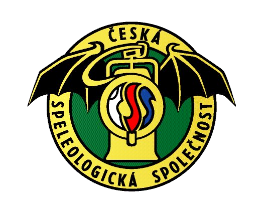 ČESKÁ SPELEOLOGICKÁ SPOLEČNOSTPŘIHLÁŠKA ZA ČLENAČESKÁ SPELEOLOGICKÁ SPOLEČNOSTPŘIHLÁŠKA ZA ČLENAČESKÁ SPELEOLOGICKÁ SPOLEČNOSTPŘIHLÁŠKA ZA ČLENAČESKÁ SPELEOLOGICKÁ SPOLEČNOSTPŘIHLÁŠKA ZA ČLENAČESKÁ SPELEOLOGICKÁ SPOLEČNOSTPŘIHLÁŠKA ZA ČLENAČESKÁ SPELEOLOGICKÁ SPOLEČNOSTPŘIHLÁŠKA ZA ČLENAČESKÁ SPELEOLOGICKÁ SPOLEČNOSTPŘIHLÁŠKA ZA ČLENAČESKÁ SPELEOLOGICKÁ SPOLEČNOSTPŘIHLÁŠKA ZA ČLENAPřihlašuji se tímto za člena České speleologické společnosti a zavazuji se řádně plnit členské povinnosti, dodržovat stanovy České speleologické společnosti a z nich vyplývající interní předpisy, usilovat o splnění úkolů společnosti a usnesení jejích orgánů. Jsem si vědom/a toho, že speleologie je potenciálně nebezpečná činnost a vědomě přijímám s tím související rizika.VYPLNÍ ŽADATELPřihlašuji se tímto za člena České speleologické společnosti a zavazuji se řádně plnit členské povinnosti, dodržovat stanovy České speleologické společnosti a z nich vyplývající interní předpisy, usilovat o splnění úkolů společnosti a usnesení jejích orgánů. Jsem si vědom/a toho, že speleologie je potenciálně nebezpečná činnost a vědomě přijímám s tím související rizika.VYPLNÍ ŽADATELPřihlašuji se tímto za člena České speleologické společnosti a zavazuji se řádně plnit členské povinnosti, dodržovat stanovy České speleologické společnosti a z nich vyplývající interní předpisy, usilovat o splnění úkolů společnosti a usnesení jejích orgánů. Jsem si vědom/a toho, že speleologie je potenciálně nebezpečná činnost a vědomě přijímám s tím související rizika.VYPLNÍ ŽADATELPřihlašuji se tímto za člena České speleologické společnosti a zavazuji se řádně plnit členské povinnosti, dodržovat stanovy České speleologické společnosti a z nich vyplývající interní předpisy, usilovat o splnění úkolů společnosti a usnesení jejích orgánů. Jsem si vědom/a toho, že speleologie je potenciálně nebezpečná činnost a vědomě přijímám s tím související rizika.VYPLNÍ ŽADATELPřihlašuji se tímto za člena České speleologické společnosti a zavazuji se řádně plnit členské povinnosti, dodržovat stanovy České speleologické společnosti a z nich vyplývající interní předpisy, usilovat o splnění úkolů společnosti a usnesení jejích orgánů. Jsem si vědom/a toho, že speleologie je potenciálně nebezpečná činnost a vědomě přijímám s tím související rizika.VYPLNÍ ŽADATELPřihlašuji se tímto za člena České speleologické společnosti a zavazuji se řádně plnit členské povinnosti, dodržovat stanovy České speleologické společnosti a z nich vyplývající interní předpisy, usilovat o splnění úkolů společnosti a usnesení jejích orgánů. Jsem si vědom/a toho, že speleologie je potenciálně nebezpečná činnost a vědomě přijímám s tím související rizika.VYPLNÍ ŽADATELPřihlašuji se tímto za člena České speleologické společnosti a zavazuji se řádně plnit členské povinnosti, dodržovat stanovy České speleologické společnosti a z nich vyplývající interní předpisy, usilovat o splnění úkolů společnosti a usnesení jejích orgánů. Jsem si vědom/a toho, že speleologie je potenciálně nebezpečná činnost a vědomě přijímám s tím související rizika.VYPLNÍ ŽADATELPřihlašuji se tímto za člena České speleologické společnosti a zavazuji se řádně plnit členské povinnosti, dodržovat stanovy České speleologické společnosti a z nich vyplývající interní předpisy, usilovat o splnění úkolů společnosti a usnesení jejích orgánů. Jsem si vědom/a toho, že speleologie je potenciálně nebezpečná činnost a vědomě přijímám s tím související rizika.VYPLNÍ ŽADATELJméno, příjmení, titul:Datum narození:Korespondenční adresa:PSČ:                    Město:      PSČ:                    Město:      PSČ:                    Město:      PSČ:                    Město:      PSČ:                    Město:      PSČ:                    Město:      PSČ:                    Město:      Telefon:E-mail:Přihlašuji se k zasílání elektronické pošty ČSS: Přihlašuji se k zasílání elektronické pošty ČSS: Přihlašuji se k zasílání elektronické pošty ČSS: Přihlašuji se k zasílání elektronické pošty ČSS: Přihlašuji se k zasílání elektronické pošty ČSS: Přihlašuji se k zasílání elektronické pošty ČSS: ANO                     NE ANO                     NE Forma členství:nový člen ZO ČSSnový člen ZO ČSSnový člen ZO ČSSnový člen ZO ČSSpřestupující člen ZO ČSSpřestupující člen ZO ČSSpřestupující člen ZO ČSSpřestupující člen ZO ČSSobnovené členství v ZO ČSSobnovené členství v ZO ČSSobnovené členství v ZO ČSSobnovené členství v ZO ČSSobnovené členství v ZO ČSSobnovené členství v ZO ČSSindividuální členství(Zaškrtnutím formy individuálního členství a svým podpisem níže prohlašuji, že jsem se seznámil/a s Bezpečnostní směrnicí České speleologické společnosti.)individuální členství(Zaškrtnutím formy individuálního členství a svým podpisem níže prohlašuji, že jsem se seznámil/a s Bezpečnostní směrnicí České speleologické společnosti.)individuální členství(Zaškrtnutím formy individuálního členství a svým podpisem níže prohlašuji, že jsem se seznámil/a s Bezpečnostní směrnicí České speleologické společnosti.)individuální členství(Zaškrtnutím formy individuálního členství a svým podpisem níže prohlašuji, že jsem se seznámil/a s Bezpečnostní směrnicí České speleologické společnosti.)individuální členství(Zaškrtnutím formy individuálního členství a svým podpisem níže prohlašuji, že jsem se seznámil/a s Bezpečnostní směrnicí České speleologické společnosti.)individuální členství(Zaškrtnutím formy individuálního členství a svým podpisem níže prohlašuji, že jsem se seznámil/a s Bezpečnostní směrnicí České speleologické společnosti.)V           V           V           V           V           dne            dne            dne                                                                                                      podpis (za nezletilého rodič nebo zákonný zástupce)                                                                                          podpis (za nezletilého rodič nebo zákonný zástupce)                                                                                          podpis (za nezletilého rodič nebo zákonný zástupce)                                                                                          podpis (za nezletilého rodič nebo zákonný zástupce)                                                                                          podpis (za nezletilého rodič nebo zákonný zástupce)                                                                                          podpis (za nezletilého rodič nebo zákonný zástupce)                                                                                          podpis (za nezletilého rodič nebo zákonný zástupce)                                                                                          podpis (za nezletilého rodič nebo zákonný zástupce) VYPLNÍ PŘEDSEDA ZO ČSS VYPLNÍ PŘEDSEDA ZO ČSS VYPLNÍ PŘEDSEDA ZO ČSS VYPLNÍ PŘEDSEDA ZO ČSSPřijat/a dne             Přijat/a dne             Přijat/a dne             Přijat/a dne                            řádného člena  za           člena čekatele       členskou schůzí               řádného člena  za           člena čekatele       členskou schůzí               řádného člena  za           člena čekatele       členskou schůzí               řádného člena  za           člena čekatele       členskou schůzíZO ČSS           ZO ČSS           ZO ČSS           ZO ČSS           ZO ČSS           ZO ČSS           ZO ČSS           ZO ČSS                                                                                                           razítko a podpis předsedy ZO ČSS                                                                                                 razítko a podpis předsedy ZO ČSS                                                                                                 razítko a podpis předsedy ZO ČSS                                                                                                 razítko a podpis předsedy ZO ČSS                                                                                                 razítko a podpis předsedy ZO ČSS                                                                                                 razítko a podpis předsedy ZO ČSS                                                                                                 razítko a podpis předsedy ZO ČSS                                                                                                 razítko a podpis předsedy ZO ČSS ÚDAJE ČSS ÚDAJE ČSS ÚDAJE ČSS Členská průkazka č. Členská průkazka č. Členská průkazka č. vydána dnevydána dnevydána dnevydána dne                                         razítko a podpis sekretariátu ČSS                                          razítko a podpis sekretariátu ČSS                                          razítko a podpis sekretariátu ČSS                                          razítko a podpis sekretariátu ČSS                                          razítko a podpis sekretariátu ČSS 